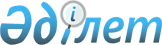 2022-2024 жылдарға арналған аудандық бюджетті бекіту туралыСолтүстік Қазақстан облысы Мамлют ауданы мәслихатының 2021 жылғы 24 желтоқсандағы № 15/2 шешімі. Қазақстан Республикасының Әділет министрлігінде 2021 жылғы 28 желтоқсанда № 26152 болып тіркелді.
      Ескерту. 01.01.2022 бастап қолданысқа еңгізіледі - осы шешімнің 14-тармағымен.
      Қазақстан Республикасының Бюджет кодексiнің 75-бабы 2 - тармағына, Қазақстан Республикасы "Қазақстан Республикасындағы жергілікті мемлекеттік басқару және өзін-өзі басқару туралы" Заңының 6-бабы 1-тармағы 1) тармақшасына сәйкес, Солтүстік Қазақстан облысы Мамлют ауданының мәслихаты ШЕШТІ:
      1. 2022-2024 жылдарға арналған аудандық бюджеті осы шешімге тиісінше 1, 2 және 3-қосымшаларға сәйкес, соның ішінде 2022 жылға келесі көлемдерде бекітілсін:
      1) кірістер – 6824635,1 мың теңге:
      салықтық түсімдер – 667690 мың теңге;
      салықтық емес түсімдер – 9357,8 мың теңге;
      негізгі капиталды сатудан түсетін түсімдер – 5194,8 мың теңге;
      трансферттер түсімі – 6142392,5 мың теңге;
      2) шығындар – 6904388,4 мың теңге;
      3) таза бюджеттік кредиттеу – 44663,2 мың теңге:
      бюджеттік кредиттер – 61000 мың теңге;
      бюджеттік кредиттерді өтеу – 16336,8 мың теңге;
      4) қаржы активтерімен операциялар бойынша сальдо – 0 мың теңге;
      қаржы активтерін сатып алу – 0 мың теңге;
      мемлекеттің қаржы активтерін сатудан түсетін түсімдер – 0 мың теңге; 
      5) бюджет тапшылығы (профициті) – - 124416,5 мың теңге;
      6) бюджет тапшылығын қаржыландыру (профицитін пайдалану) – 124416,5 мың теңге;
      қарыздар түсімі – 57194 мың теңге;
      қарыздарды өтеу – 19245,8 мың теңге;
      бюджет қаражатының пайдаланылатын қалдықтары – 86468,3 мың теңге.
      Ескерту. 1-тармақ жаңа редакцияда - Солтүстік Қазақстан облысы Мамлют ауданы мәслихатының 28.01.2022 № 17/2 (01.01.2022 бастап қолданысқа енгізіледі) шешімімен; 28.03.2022 № 20/6 (01.01.2022 бастап қолданысқа енгізіледi) ; 20.05.2022 № 22/2 (01.01.2022 бастап қолданысқа енгізіледi) шешімдермен; 30.06.2022 № 23/16 (01.01.2022 бастап қолданысқа енгізіледi); 12.08.2022 № 25/2 (01.01.2022 бастап қолданысқа енгізіледi) шешімдермен; от 12.08.2022 № 25/2 (вводится в действие с 01.01.2022); 07.10.2022 № 28/2 (01.01.2022 бастап қолданысқа енгізіледi) шешімдермен; 14.11.2022 № 29/5 (01.01.2022 бастап қолданысқа енгізіледi) шешімдермен.


      2. 2022 жылға арналған аудандық бюджеттің кірістері Қазақстан Республикасы Бюджет кодексіне сәйкес мына салықтық түсімдер есебінен қалыптастырылатыны белгіленсін:
      1) мемлекеттік кірістер органында тіркеу есебіне қою кезінде мәлімделген аудандық маңызы бар қала, ауыл аумағында орналасқан жеке тұлғалар дербес салық салуға жататын табыстар бойынша жеке табыс салығын қоспағанда, облыстық мәслихат белгілеген, кірістерді бөлу нормативтері бойынша жеке табыс салығы:
      жеке кәсіпкер, жекеше нотариус, жеке сот орындаушысы, адвокат, кәсіпқой медиатор үшін – тұрған жері;
      тұрғылықты жері – қалған жеке тұлғалар үшін;
      2) облыстық мәслихат белгілеген, кірістерді бөлу нормативтері бойынша әлеуметтік салық;
      3) аудандық маңызы бар қаланың, ауылдың, ауылдық округтің аумағындағы осы салықты салу объектілері бойынша жеке тұлғалардың мүлкіне салынатын салықты қоспағанда, жеке және заңды тұлғалардың, дара кәсіпкерлердің мүлкіне салынатын салық;
      4) аудандық маңызы бар қаланың, ауылдың аумағындағы жер учаскелеріне жеке және заңды тұлғалардан алынатын, елдi мекендер жерлерiне салынатын жер салығын қоспағанда, жер салығы;
      5) тіркелген салық; 
      6) акциздер:
      Қазақстан Республикасының аумағында өндірілген спирттің барлық түрлеріне;
      Қазақстан Республикасының аумағында өндірілген алкоголь өніміне;
      Қазақстан Республикасының аумағында өндірілген құрамындағы этил спиртінің көлемі 0,5 пайыздан аспайтын сыраға;
      Қазақстан Республикасының аумағында өндірілген темекі бұйымдарына;
      Қазақстан Республикасының аумағында жасалған жеңіл автомобильдерге (мүгедектер үшін арнайы арналған қолмен басқарылатын немесе қолмен басқаруға бейімделген автомобильдерден басқа);
      бензинге (авиациялық бензинді қоспағанда) және дизель отынына;
      7) аудандық маңызы бар қала, ауыл аумағындағы жер учаскелерін қоспағанда, жер учаскелерін пайдаланғаны үшін төлемақы;
      8) қызметтің жекелеген түрлерімен айналысу құқығы үшін лицензиялық алым; 
      9) қызметтің жекелеген түрлерiмен айналысуға лицензияларды пайдаланғаны үшін төлемақы;
      10) коммерциялық ұйымдар болып табылатын заңды тұлғаларды, олардың филиалдары мен өкілдіктерін қоспағанда, заңды тұлғаларды мемлекеттік тіркегені және филиалдар мен өкілдіктерді есептік тіркегені, сондай-ақ оларды қайта тіркегені үшін алым;
      11) көлік құралдарын мемлекеттік тіркегені, сондай-ақ оларды қайта тіркегені үшін алым; 
      12) сыртқы (көрнекі) жарнаманы облыстық маңызы бар қаладағы үй-жайлардың шегінен тыс ашық кеңістікте, облыстық маңызы бар қаланың аумағы арқылы өтетін жалпыға ортақ пайдаланылатын автомобиль жолдарының бөлінген белдеуінде орналастырғаны үшін төлемақы;
      13) республикалық бюджет есебіне жазылатын консулдық алымнан және мемлекеттік баждардан басқа, мемлекеттік баж.
      3. Аудандық бюджеттің кірістері мына салықтық емес түсімдер есебінен қалыптастырылатыны белгіленсін:
      1) коммуналдық меншіктен түсетін кірістер:
      аудан әкімдігінің шешімі бойынша құрылған коммуналдық мемлекеттік кәсіпорындардың таза кірісі бөлігінің түсімдері;
      ауданның коммуналдық меншігіндегі акциялардың мемлекеттік пакеттеріне дивидендтер;
      ауданның коммуналдық меншігіндегі заңды тұлғаларға қатысу үлестеріне кірістер;
      аудандық маңызы бар қала, ауылдық округ әкімдерінің басқаруындағы, ауданның коммуналдық меншігінің мүлкін жалға беруден түсетін кірістерді қоспағанда, ауданның коммуналдық меншігінің мүлкін жалға беруден түсетін кірістер;
      аудандық бюджеттен берілген кредиттер бойынша сыйақылар;
      ауданның коммуналдық меншігінен түсетін басқа да кірістер;
      2) аудандық бюджеттен қаржыландырылатын мемлекеттік мекемелердің тауарларды (жұмыстарды, көрсетілетін қызметтерді) өткізуінен түсетін түсімдер;
      3) аудандық бюджеттен қаржыландырылатын, мемлекеттік мекемелер ұйымдастыратын мемлекеттік сатып алуды өткізуден түсетін ақша түсімдері;
      4) аудандық маңызы бар қалалардың, ауылдық округтердің әкімдері салатын айыппұлдарды қоспағанда, аудандық бюджеттен қаржыландырылатын мемлекеттік мекемелер салатын айыппұлдар;
      5) аудандық бюджетке түсетін басқа да салықтық емес түсімдер.
      4. Аудандық бюджеттің кірістері мына негізгі капиталды сатудан түсетін түсімдер есебінен қалыптастырылатыны белгіленсін:
      аудандық бюджеттен қаржыландырылатын, мемлекеттік мекемелерге бекітіп берілген мемлекеттік мүлікті сатудан түсетін ақша;
      ауыл шаруашылығы мақсатындағы немесе аудандық маңызы бар қала, ауыл аумағындағы жер учаскелерін сатудан түсетін түсімдерді қоспағанда, жер учаскелерін сатудан түсетін түсімдер;
      аудандық маңызы бар қала, ауыл аумағындағы жер учаскелерін қоспағанда, жер учаскелерін жалға беру құқығын сатқаны үшін төлемақы.
      5. Аудандық бюджеттің түсімдері: 
      аудандық бюджеттен берілген кредиттерді өтеуден, ауданның коммуналдық меншігіндегі мемлекеттің қаржы активтерін сатудан, ауданның жергілікті атқарушы органының қарыздарын өтеуден түсетін түсімдер аудандық бюджеттің есебінен қалыптастырылатыны белгіленсін. 
      6. 2022 жылға арналған Солтүстік Қазақстан облысы Мамлют ауданының бюджетінен аудандық маңызы бар қала, ауылдық округ бюджеттеріне берілетін бюджеттік субвенциялардың көлемі 218986 мың теңге сомасында бекітілсін, соның ішінде:
      "Солтүстік Қазақстан облысы Мамлютка қаласы әкімінің аппараты" коммуналдық мемлекеттік мекемесіне – 24086 мың теңге; 
       "Солтүстік Қазақстан облысы Мамлют ауданы Андреев ауылдық округі әкімінің аппараты" мемлекеттік мекемесіне – 21336 мың теңге;
      "Солтүстік Қазақстан облысы Мамлют ауданы Белое ауылдық округі әкімінің аппараты" коммуналдық мемлекеттік мекемесіне – 14151 мың теңге; 
      "Солтүстік Қазақстан облысы Мамлют ауданы Воскресенов ауылдық округі әкімінің аппараты" коммуналдық мемлекеттік мекемесіне – 19484 мың теңге; 
      "Солтүстік Қазақстан облысы Мамлют ауданы Дубровное ауылдық округі әкімінің аппараты" коммуналдық мемлекеттік мекемесіне – 15490 мың теңге; 
      "Солтүстік Қазақстан облысы Мамлют ауданы Қызыләскер ауылдық округі әкімінің аппараты" коммуналдық мемлекеттік мекемесіне – 18083 мың теңге; 
      "Солтүстік Қазақстан облысы Мамлют ауданы Краснознамен ауылдық округі әкімінің аппараты" мемлекеттік мекемесіне – 16273 мың теңге; 
      "Солтүстік Қазақстан облысы Мамлют ауданы Леденев ауылдық округі әкімінің аппараты" коммуналдық мемлекеттік мекемесіне – 12424 мың теңге; 
      "Солтүстік Қазақстан облысы Мамлют ауданы Бике ауылдық округі әкімінің аппараты" коммуналдық мемлекеттік мекемесіне – 19509 мың теңге; 
      "Солтүстік Қазақстан облысы Мамлют ауданы Пригород ауылдық округі әкімінің аппараты" коммуналдық мемлекеттік мекемесіне – 15529 мың теңге; 
      "Солтүстік Қазақстан облысы Мамлют ауданы Становое ауылдық округі әкімінің аппараты" коммуналдық мемлекеттік мекемесіне – 16099 мың теңге;
      "Солтүстік Қазақстан облысы Мамлют ауданы Новомихайлов ауылдық округі әкімінің аппараты" коммуналдық мемлекеттік мекемесіне – 26522 мың теңге. 
      6-1. 2022 жылға арналған Солтүстік Қазақстан облысы Мамлют ауданының бюджетінде аудандық бюджеттен бюджеттерге берілетін ағымдағы нысаналы трансферттердің көлемі көзделсін:
      "Солтүстік Қазақстан облысы Мамлютка қаласы әкімінің аппараты" коммуналдық мемлекеттік мекемесіне 43994 мың теңге сомасында; 
       "Солтүстік Қазақстан облысы Мамлют ауданы Андреев ауылдық округі әкімінің аппараты" мемлекеттік мекемесіне – 14443 мың теңге;
      "Солтүстік Қазақстан облысы Мамлют ауданы Белое ауылдық округі әкімінің аппараты" коммуналдық мемлекеттік мекемесіне – 12349 мың теңге; 
      "Солтүстік Қазақстан облысы Мамлют ауданы Воскресенов ауылдық округі әкімінің аппараты" коммуналдық мемлекеттік мекемесіне – 22849 мың теңге; 
      "Солтүстік Қазақстан облысы Мамлют ауданы Дубровное ауылдық округі әкімінің аппараты" коммуналдық мемлекеттік мекемесіне – 15089 мың теңге; 
      "Солтүстік Қазақстан облысы Мамлют ауданы Қызыләскер ауылдық округі әкімінің аппараты" коммуналдық мемлекеттік мекемесіне – 14609 мың теңге; 
      "Солтүстік Қазақстан облысы Мамлют ауданы Краснознамен ауылдық округі әкімінің аппараты" мемлекеттік мекемесіне – 17051 мың теңге; 
      "Солтүстік Қазақстан облысы Мамлют ауданы Леденев ауылдық округі әкімінің аппараты" коммуналдық мемлекеттік мекемесіне – 9214 мың теңге; 
      "Солтүстік Қазақстан облысы Мамлют ауданы Бике ауылдық округі әкімінің аппараты" коммуналдық мемлекеттік мекемесіне – 12138 мың теңге; 
      "Солтүстік Қазақстан облысы Мамлют ауданы Пригород ауылдық округі әкімінің аппараты" коммуналдық мемлекеттік мекемесіне – 11309 мың теңге; 
       "Солтүстік Қазақстан облысы Мамлют ауданы Становое ауылдық округі әкімінің аппараты" коммуналдық мемлекеттік мекемесіне – 14157 мың теңге;
      "Солтүстік Қазақстан облысы Мамлют ауданы Новомихайлов ауылдық округі әкімінің аппараты" коммуналдық мемлекеттік мекемесіне – 16793 мың теңге. 
      7. 2022 жылға арналған аудандық бюджетте республикалық бюджеттен берілетін ағымдағы нысаналы трансферттер мынадай мөлшерде ескерілсін:
      1) 25486 мың теңге – мемлекеттік атаулы әлеуметтік көмекті төлеуге, соның ішінде:
      атаулы әлеуметтік көмекке – 21560 мың теңге, 
      кепілдікті әлеуметтік пакетке – 3926 мың теңге; 
      2) 23898 мың теңге – Қазақстан Республикасында мүгедектердің құқықтарын қамтамасыз етуге және өмір сүру сапасын жақсартуға, соның ішінде: 
      мүгедектерді міндетті гигиеналық құралдармен қамтамасыз ету нормаларын ұлғайту – 10370 мың теңге,
      ымдау тілі маманының қызмет көрсету – 395 мың теңге,
      мүгедектерге берілетін, техникалық көмекші (орнын толтырушы) құралдардың тізбесін кеңейту – 4654 мың теңге,
      протездік-ортопедиялық құралдар – 600 мың теңге,
      сурдотехникалық құралдар - 650 мың теңге,
      тифлотехникалық құралдар - 3966 мың теңге,
      арнаулы жүріп-тұру құралдары (кресло – арбалар) - 2380 мың теңге,
      санаторлық-курорттық емделу - 883 мың теңге; 
      3) 80702,4 мың теңге еңбек нарығын дамытуға, соның ішінде: 
      жалақыны бөлшектеп субсидиялау – 3200 мың теңге, 
      көшуге субсидия беру – 36830 мың теңге, 
      жастар тәжірибесі – 227 мың теңге, 
      тұрғын үйді жалдауға (жалға) беруге және коммуналдық шығындарды өтеуге – 11697 мың теңге, 
      қоғамдық жұмыстар – 7920 мың теңге,
      жаңа бизнес-идеяларды іске асыруға қоныс аударушыларға гранттар (200 айлық есептік көрсеткіш) – 20828,4 мың теңге; 
      4) 33659 мың теңге – мемлекеттік ұйымдар қызметкерлерінің жалақысын көтеруге: стационарлық және жартылай стационарлық үлгідегі медициналық-әлеуметтік мекемелер, үйде қызмет көрсетуді, уақытша болуды ұйымдастыру, халықты жұмыспен қамту орталықтары;
      5) 26632 мың теңге - азаматтық қызметшілердің жекелеген санаттарының, мемлекеттік бюджет қаражаты есебінен ұсталатын ұйымдар қызметкерлерінің, қазыналық кәсіпорындар қызметкерлерінің жалақысын көтеруге;
      6) 15724 мың теңге – мәдениет ұйымдары мен мұрағат мекемелеріндегі ерекше еңбек жағдайлары үшін мемлекеттік мәдениет ұйымдары мен мұрағат мекемелерінің басқарушы және негізгі персоналына лауазымдық айлықақысына қосымша ақылар белгілеуге;
      7) алып тасталды - Солтүстік Қазақстан облысы Мамлют ауданы мәслихатының 30.06.2022 № 23/16 (01.01.2022 бастап қолданысқа енгізіледi) шешімімен.


      8) 30000 мың теңге – Леденев ауылдық округі, Леденево ауылындағы сукернеуіш мұнара құрылыстарының құрылысына.
      Ескерту. 7-тармаққа өзгерістер енгізілді - Солтүстік Қазақстан облысы Мамлют ауданы мәслихатының 30.06.2022 № 23/16 (01.01.2022 бастап қолданысқа енгізіледi); 12.08.2022 № 25/2 (01.01.2022 бастап қолданысқа енгізіледi) шешімдермен; 14.11.2022 № 29/5 (01.01.2022 бастап қолданысқа енгізіледi) шешімдермен.


      8. 2022 жылға арналған аудандық бюджетте Қазақстан Республикасының Ұлттық қорынан берілетін нысаналы трансферттер мынадай мөлшерде ескерілсін:
      1) 496392 мың теңге – "Ауыл-Ел бесігі" жобасы шеңберінде ауылдық елді мекендердегі әлеуметтік және инженерлік инфрақұрылым жөніндегі іс-шараларды іске асыруға, соның ішінде:
      Мамлют ауданы Андреевка ауылының мәдениет үйі ғимаратын күрделі жөндеу – 185451 мың теңге,
      Мамлют ауданы Афонькино ауылының мәдениет үйі ғимаратын күрделі жөндеу - 156841 мың теңге,
      Мамлют ауданы Меңкесер ауылының мәдениет үйі ғимаратын күрделі жөндеу – 154100 мың теңге;
      2) 736294 мың теңге - дамытуға нысаналы трансферттер - 2020–2025 жылдарға арналған "Нұрлы жер" тұрғын үй-коммуналдық дамытудың Мемлекеттік бағдарламасы шеңберінде ауылдық елді мекендердегі сумен жабдықтау және су бұру жүйесін дамытуға, соның ішінде:
      Белое ауылының су тартқышы және сумен жабдықтау тарату желілерін салу - 382542 мың теңге,
      Покровка ауылының су құбыры және сумен жабдықтау тарату желілерін салу - 353752 мың теңге;
      3) 56240 мың теңге - Дубровное ауылындағы Конституция көшесі бойынша бағыттық тәсілмен асфальтбетондық жолды орташа шұңқырлы жөндеуге.
      Ескерту. 8-тармаққа өзгеріс енгізілді - Солтүстік Қазақстан облысы Мамлют ауданы мәслихатының 07.10.2022 № 28/2 (01.01.2022 бастап қолданысқа енгізіледi) шешімімен; 14.11.2022 № 29/5 (01.01.2022 бастап қолданысқа енгізіледi) шешімдермен.


      8-1. 2022 жылға арналған аудандық бюджетте Қазақстан Республикасының Ұлттық қорынан берілетін нысаналы трансферттер мынадай мөлшерде ескерілсін:
      1) 801580,8 мың теңге - аудандық маңызы бар КТММ-6 "Республикалық маңызы бар А - 21 "Мамлютка-Қостанай-Воскресеновка-Боголюбово-Надежка" автомобиль жолын орташа жөндеуге, километр 0-23,0; 
      2) 80464,6 мың теңге - аудандық маңызы бар КТММ-24 "Дубровное-Михайловка" автомобиль жолын орташа жөндеуге, 0-19,5 километр;
      3) 61425 мың теңге еңбек нарығын дамытуға, соның ішінде:
      жастар тәжірибесі – 7000 мың теңге, 
      қоғамдық жұмыстар – 32363 мың теңге,
      жаңа бизнес-идеяларды іске асыруға қоныс аударушыларға гранттар (400 айлық есептік көрсеткіш) – 18378 мың теңге,
      күміс жас – 2550 мың теңге,
      алғашқы жұмыс орны - 1134 мың теңге;
      4) 33089 мың теңге – мемлекеттік ұйымдар қызметкерлерінің жалақысын көтеруге: стационарлық және жартылай стационарлық үлгідегі медициналық-әлеуметтік мекемелер, үйде қызмет көрсетуді, уақытша болуды ұйымдастыру, халықты жұмыспен қамту орталықтары;
      5) 36469 мың теңге - азаматтық қызметшілердің жекелеген санаттарының, мемлекеттік бюджет қаражаты есебінен ұсталатын ұйымдар қызметкерлерінің, қазыналық кәсіпорындар қызметкерлерінің жалақысын көтеруге;
      6) 55000 мың теңге - аудандық маңызы бар КТММ-221 "Белое-Щучье" автомобиль жолын орташа жөндеуге 0-9,85 км.
      Ескерту. Шешім 8-1-тармақпен толықтырылды - Солтүстік Қазақстан облысы Мамлют ауданы мәслихатының 30.06.2022 № 23/16 (01.01.2022 бастап қолданысқа енгізіледi); өзгерістер енгізілді - Солтүстік Қазақстан облысы Мамлют ауданы мәслихатының 12.08.2022 № 25/2 (01.01.2022 бастап қолданысқа енгізіледi) шешімдермен; 07.10.2022 № 28/2 (01.01.2022 бастап қолданысқа енгізіледi) шешімімен; 14.11.2022 № 29/5 (01.01.2022 бастап қолданысқа енгізіледi) шешімдермен.


      9. 2022 жылға арналған аудандық бюджетте облыстық бюджеттен мынадай мөлшерде ағымдағы нысаналы трансферттер ескерілсін:
      1) 100000 мың теңге - жергілікті атқарушы органдардың мемлекеттік қызметшілерінің жалақысын арттыруға;
      2) 600 мың теңге - санаторлық-курорттық емделуге; 
      3) 4176 мың теңге - протездік-ортопедиялық құралдарға;
      4) 39156,1 мың теңге – "Ауыл-Ел бесігі" жобасы шеңберінде ауылдық елді мекендердегі әлеуметтік және инженерлік инфрақұрылым жөніндегі іс-шараларды іске асыруға, соның ішінде:
      Мамлют ауданы Андреевка ауылының мәдениет үйі ғимаратын күрделі жөндеу – 20606 мың теңге,
      Мамлют ауданы Афонькино ауылының мәдениет үйі ғимаратын күрделі жөндеу - 4582 мың теңге,
      Мамлют ауданы Минкесер ауылының мәдениет үйі ғимаратын күрделі жөндеу – 13968,1 мың теңге;
      5) 28718 мың теңге – Мамлют ауданының "Мамлютка қаласын айналып өту" жолын күрделі жөндеуге;
      6) 95000 мың теңге - Мамлютка қаласында жылумен жабдықтау құрылысына (3 кезек);
      7). Алып тасталды - Солтүстік Қазақстан облысы Мамлют ауданы мәслихатының 14.11.2022 № 29/5 (01.01.2022 бастап қолданысқа енгізіледi) шешімімен

      8); Алып тасталды - Солтүстік Қазақстан облысы Мамлют ауданы мәслихатының 14.11.2022 № 29/5 (01.01.2022 бастап қолданысқа енгізіледi) шешімімен


      9) 5000 мың теңге - Андреев ауылдық округінің Бостандық ауылындағы балалар және спорт алаңын орнату.
      10) 25800 мың теңге – Мамлют ауданы Мамлютка қаласындағы Гуденко көшесін орташа жөндеуге;
      11) 26900 мың теңге – Мамлют ауданы, Мамлютка қаласындағы Мектеп көшесін орташа жөндеуге;
      12) 80000 мың теңге – аудандық маңызы бар КТММ-6 "Республикалық маңызы бар А - 21 "Мамлютка-Қостанай-Воскресеновка-Боголюбово-Надежка" автомобиль жолын орташа жөндеуге, километр 0-23,0;
      13) 2176 мың теңге - мәслихаттар депутаттары қызметінің тиімділігін арттыруға;
      14) 12835,7 мың теңге - Мамлютка қаласындағы қолданыстағы ӘЖ-0,4 кВ тіректері бойынша көше жарығын реконструкциялау.
      15) 494,8 мың теңге - "Коммуникация және БАҚ-пен өзара іс-қимыл" тақырыбы бойынша ауылдық округ әкімдерін оқытуға;
      16) 135000 мың теңге - аудандық маңызы бар КТММ-23 "Қызыләскер-Раздольное" автомобиль жолын орташа жөндеуге, 0-17 километр.
      17) 50000 мың теңге - аудандық маңызы бар КТММ-221 "Белое-Щучье" км 0-9,85 автомобиль жолын орташа жөндеуге.
      Ескерту. 9-тармаққа өзгерістер еңгізілді - Солтүстік Қазақстан облысы Мамлют ауданы мәслихатының 28.01.2022 № 17/2 (01.01.2022 бастап қолданысқа енгізіледі) шешімімен; 28.03.2022 № 20/6 (01.01.2022 бастап қолданысқа енгізіледi) ; 20.05.2022 № 22/2 (01.01.2022 бастап қолданысқа енгізіледi) шешімдермен; 30.06.2022 № 23/16 (01.01.2022 бастап қолданысқа енгізіледi); 12.08.2022 № 25/2 (01.01.2022 бастап қолданысқа енгізіледi) шешімдермен; 07.10.2022 № 28/2 (01.01.2022 бастап қолданысқа енгізіледi) шешімімен; 14.11.2022 № 29/5 (01.01.2022 бастап қолданысқа енгізіледi) шешімдермен.


      10. 2022 жылға арналған аудандық бюджетте 57194 мың теңге сомада республикалық бюджеттен мамандарға әлеуметтік көмек көрсету шараларын іске асыруға бюджеттік кредиттер ескерілсін.
      10-1) 2022 жылға арналған аудандық бюджетте 3806 мың теңге сомасында аудандық бюджеттен мамандарды әлеуметтік қолдау шараларын іске асыру үшін бюджеттік кредиттер ескерілсін.
      Ескерту. 10-тармақ жаңа редакцияда - Солтүстік Қазақстан облысы Мамлют ауданы мәслихатының 28.01.2022 № 17/2 (01.01.2022 бастап қолданысқа енгізіледі) шешімімен; 07.10.2022 № 28/2 (01.01.2022 бастап қолданысқа енгізіледi) шешімімен; 14.11.2022 № 29/5 (01.01.2022 бастап қолданысқа енгізіледi) шешімдермен.


      11. 2022 жылға арналған мұқтаж азаматтардың жекелеген санаттарына әлеуметтік көмек түрлері бойынша шығындар 20008 мың теңге сомасында, 4-қосымшаға сәйкес бекітілсін.
      Ескерту. 11-тармақ жаңа редакцияда - Солтүстік Қазақстан облысы Мамлют ауданы мәслихатының 12.08.2022 № 25/2 (01.01.2022 бастап қолданысқа енгізіледi) шешімімен; 14.11.2022 № 29/5 (01.01.2022 бастап қолданысқа енгізіледi) шешімдермен.


      12. Мамлют ауданының жергілікті атқарушы органының 2022 жылға арналған резерві 10580,1 мың теңге сомасында бекітілсін.
      Ескерту. 12-тармақ жаңа редакцияда - Солтүстік Қазақстан облысы Мамлют ауданы мәслихатының 28.03.2022 № 20/6 (01.01.2022 бастап қолданысқа енгізіледi) ; 20.05.2022 № 22/2 (01.01.2022 бастап қолданысқа енгізіледi) шешімдермен; 14.11.2022 № 29/5 (01.01.2022 бастап қолданысқа енгізіледi) шешімдермен.


      13. 2022 жылға арналған аудандық бюджетте 2022-2024 жылдарға арналған Солтүстік Қазақстан облысы бойынша заңнаманың өзгеруіне байланысты жоғары тұрған бюджеттің шығындарын өтеуге төмен тұрған бюджеттен ағымдағы нысаналы трансферттер ескерілсін.
      13-1. 2022 жылғы 1 қаңтарға қалыптасқан, бюджет қаражатының бос қалдықтары 5-қосымшаға сәйкес бюджеттік бағдарламалар бойынша шығыстарға 86468,3 мың теңге сомасында бағытталсын.
      Ескерту. Шешім 13-1-тармақпен толықтырылды - Солтүстік Қазақстан облысы Мамлют ауданы мәслихатының 28.01.2022 № 17/2 (01.01.2022 бастап қолданысқа енгізіледі) шешімімен; жаңа редакцияда - Солтүстік Қазақстан облысы Мамлют ауданы мәслихатының 28.03.2022 № 20/6 (01.01.2022 бастап қолданысқа енгізіледi) шешімдермен.


      14. Осы шешім 2022 жылғы 1 қаңтардан бастап қолданысқа енгізіледi.2022 жылға арналған Мамлют аудандық бюджеті
      Ескерту. 1-қосымша жаңа редакцияда - Солтүстік Қазақстан облысы Мамлют ауданы мәслихатының 28.01.2022 № 17/2 (01.01.2022 бастап қолданысқа енгізіледі) шешімімен; 28.03.2022 № 20/6 (01.01.2022 бастап қолданысқа енгізіледi) ; 20.05.2022 № 22/2 (01.01.2022 бастап қолданысқа енгізіледi) шешімдермен; 30.06.2022 № 23/16 (01.01.2022 бастап қолданысқа енгізіледi); 12.08.2022 № 25/2 (01.01.2022 бастап қолданысқа енгізіледi) шешімдермен; 07.10.2022 № 28/2 (01.01.2022 бастап қолданысқа енгізіледi) шешімімен; 14.11.2022 № 29/5 (01.01.2022 бастап қолданысқа енгізіледi) шешімдермен. 2023 жылға арналған Мамлют аудандық бюджеті 2024 жылға арналған Мамлют аудандық бюджеті 2022 жылға жекелеген санаттағы мұқтаж азаматтарға әлеуметтік көмектің түрлері
      Ескерту. 4-қосымша жаңа редакцияда - Солтүстік Қазақстан облысы Мамлют ауданы мәслихатының 12.08.2022 № 25/2 (01.01.2022 бастап қолданысқа енгізіледi) шешімімен; 14.11.2022 № 29/5 (01.01.2022 бастап қолданысқа енгізіледi) шешімдермен. 2022 жылғы 1 қаңтарға қалыптасқан, бюджеттік қаражаттың бос қалдықтарын бағыттау
      Ескерту. Шешім 5-қосымшамен толықтырылды - Солтүстік Қазақстан облысы Мамлют ауданы мәслихатының 28.01.2022 № 17/2 (01.01.2022 бастап қолданысқа енгізіледі) шешімімен; жаңа редакцияда - Солтүстік Қазақстан облысы Мамлют ауданы мәслихатының 28.03.2022 № 20/6 (01.01.2022 бастап қолданысқа енгізіледi) шешімдермен.
					© 2012. Қазақстан Республикасы Әділет министрлігінің «Қазақстан Республикасының Заңнама және құқықтық ақпарат институты» ШЖҚ РМК
				
      Солтүстік Қазақстан облысы Мамлют ауданы мәслихатының хатшысы 

Р. Нурмуканова
Солтүстік Қазақстан облысыМамлют ауданы мәслихатының2021 жылғы 24 желтоқсандағы№ 15/2 шешіміне1-қосымша
Санаты
Санаты
Санаты
Санаты
Атауы
Сомасы, мың теңге
Сыныбы
Сыныбы
Сыныбы
Атауы
Сомасы, мың теңге
Кіші сыныбы
Кіші сыныбы
Атауы
Сомасы, мың теңге
1
2
3
3
4
5
1) Кірістер
6824635,1
1
Салықтық түсімдер
667690
01
Табыс салығы
4277
2
2
Жеке табыс салығы
4277
03
Әлеуметтік салық
364547,1
1
1
Әлеуметтік салық
364547,1
04
Меншiкке салынатын салықтар
226049,5
1
1
Мүлiкке салынатын салықтар
224449,5
3
3
Жер салығы
1600
05
Тауарларға, жұмыстарға және қызметтерге салынатын iшкi салықтар
69646,9
2
2
Акциздер
2800
3
3
Табиғи және басқа да ресурстарды пайдаланғаны үшiн түсетiн түсiмдер
56000
4
4
Кәсiпкерлiк және кәсiби қызметтi жүргiзгенi үшiн алынатын алымдар
10846,9
08
Заңдық маңызы бар әрекеттерді жасағаны және (немесе) оған уәкілеттігі бар мемлекеттік органдар немесе лауазымды адамдар құжаттар бергені үшін алынатын міндетті төлемдер
3169,5
1
1
Мемлекеттік баж
3169,5
2
Салықтық емес түсiмдер
9357,8
01
Мемлекеттік меншіктен түсетін кірістер
2707,5
5
5
Мемлекет меншігіндегі мүлікті жалға беруден түсетін кірістер
2344,5
7
7
Мемлекеттік бюджеттен берілген кредиттер бойынша сыйақылар
11
9
9
Мемлекет меншігінен түсетін басқа да кірістер
352
02
Мемлекеттік бюджеттен қаржыландырылатын мемлекеттік мекемелердің тауарларды (жұмыстарды, қызметтерді) өткізуінен түсетін түсімдер
10
1
1
Мемлекеттік бюджеттен қаржыландырылатын мемлекеттік мекемелердің тауарларды (жұмыстарды, қызметтерді) өткізуінен түсетін түсімдер
10
03
Мемлекеттік бюджеттен қаржыландырылатын мемлекеттік мекемелер ұйымдастыратын мемлекеттік сатып алуды өткізуден түсетін ақша түсімдері
115
1
1
Мемлекеттік бюджеттен қаржыландырылатын мемлекеттік мекемелер ұйымдастыратын мемлекеттік сатып алуды өткізуден түсетін ақша түсімдері
115
04
Мемлекеттік бюджеттен қаржыландырылатын, сондай-ақ Қазақстан Республикасы Ұлттық Банкінің бюджетінен (шығыстар сметасынан) қамтылатын және қаржыландырылатын мемлекеттік мекемелер салатын айыппұлдар, өсімпұлдар, санкциялар, өндіріп алулар
72
1
1
Мұнай секторы ұйымдарынан және Жәбірленушілерге өтемақы қорына түсетін түсімдерді қоспағанда, мемлекеттік бюджеттен қаржыландырылатын, сондай-ақ Қазақстан Республикасы Ұлттық Банкінің бюджетінен (шығыстар сметасынан) қамтылатын және қаржыландырылатын мемлекеттік мекемелер салатын айыппұлдар, өсімпұлдар, санкциялар, өндіріп алулар
72
06
Басқа да салықтық емес түсiмдер
6453,3
1
1
Басқа да салықтық емес түсiмдер
6453,3
3
Негізгі капиталды сатудан түсетін түсімдер
5194,8
01
Мемлекеттік мекемелерге бекітілген мемлекеттік мүлікті сату
1063
1
1
Мемлекеттік мекемелерге бекітілген мемлекеттік мүлікті сату
1063
03
Жердi және материалдық емес активтердi сату
4131,8
1
1
Жерді сату
1611,8
2
2
Материалдық емес активтерді сату 
2520
4
Трансферттердің түсімдері
6142392,5
01
Төмен тұрған мемлекеттiк басқару органдарынан трансферттер
4,1
3
3
Аудандық маңызы бар қалалардың, ауылдардың, кенттердің, ауылдық округтардың бюджеттерінен трансферттер
4,1
02
Мемлекеттiк басқарудың жоғары тұрған органдарынан түсетiн трансферттер
6142388,4
2
2
Облыстық бюджеттен түсетiн трансферттер
6142388,4
Функционалдық топ
Функционалдық топ
Функционалдық топ
Функционалдық топ
Атауы
Сомасы, мың теңге
Кіші функция
Кіші функция
Кіші функция
Атауы
Сомасы, мың теңге
Бюджеттік бағдарламалардың әкімшісі
Бюджеттік бағдарламалардың әкімшісі
Атауы
Сомасы, мың теңге
Бағдарлама
1
2
3
4
5
6
2) Шығыстар
6904388,4
01
Жалпы сипаттағы мемлекеттiк көрсетілетін қызметтер
729972,3
01
Мемлекеттiк басқарудың жалпы функцияларын орындайтын өкiлдi, атқарушы және басқа органдар
339158
 112
Аудан (облыстық маңызы бар қала) мәслихатының аппараты
40930,5
001
Аудан (облыстық маңызы бар қала) мәслихатының қызметін қамтамасыз ету жөніндегі қызметтер
38754,5
005
Мәслихаттар депутаттары қызметінің тиімділігін арттыру
2176
122 
Аудан (облыстық маңызы бар қала) әкімінің аппараты
298227,5
001
Аудан (облыстық маңызы бар қала) әкімінің қызметін қамтамасыз ету жөніндегі қызметтер
199763,7
003
Мемлекеттік органның күрделі шығыстары
7660,5
113
Төменгі тұрған бюджеттерге берілетін нысаналы ағымдағы трансферттер
90803,3
02
Қаржылық қызмет
1679,4
459
Ауданның (облыстық маңызы бар қаланың) экономика және қаржы бөлімі
1679,4
003
Салық салу мақсатында мүлікті бағалауды жүргізу
1549,4
010
Жекешелендіру, коммуналдық меншікті басқару, жекешелендіруден кейінгі қызмет және осыған байланысты дауларды реттеу
130
09
Жалпы сипаттағы өзге де мемлекеттiк қызметтер
389134,9
459
Ауданның (облыстық маңызы бар қаланың) экономика және қаржы бөлімі
78746
001
Ауданның (облыстық маңызы бар қаланың) экономикалық саясаттын қалыптастыру мен дамыту, мемлекеттік жоспарлау, бюджеттік атқару және коммуналдық меншігін басқару саласындағы мемлекеттік саясатты іске асыру жөніндегі қызметтер
71412,2
015
Мемлекеттік органның күрделі шығыстары
760,8
113
Төменгі тұрған бюджеттерге берілетін нысаналы ағымдағы трансферттер
6573
495 
Ауданның (облыстық маңызы бар қаланың) сәулет, құрылыс, тұрғын үй-коммуналдық шаруашылығы, жолаушылар көлігі және автомобиль жолдары бөлімі
310388,9
001
Жергілікті деңгейде сәулет, құрылыс, тұрғын үй-коммуналдық шаруашылық, жолаушылар көлігі және автомобиль жолдары саласындағы мемлекеттік саясатты іске асыру жөніндегі қызметтер
49009
003
Мемлекеттік органның күрделі шығыстары
2127,2
113
Төменгі тұрған бюджеттерге берілетін нысаналы ағымдағы трансферттер
259252,7
02
Қорғаныс
19559,7
01
Әскери мұқтаждар
6622,8
122 
Аудан (облыстық маңызы бар қала) әкімінің аппараты
6622,8
005
Жалпыға бірдей әскери міндетті атқару шеңберіндегі іс-шаралар
6622,8
02
Төтенше жағдайлар жөнiндегi жұмыстарды ұйымдастыру
12936,9
122
Аудан (облыстық маңызы бар қала) әкімінің аппараты
12936,9
006
Аудан (облыстық маңызы бар қала) ауқымындағы төтенше жағдайлардың алдын алу және оларды жою
7786
007
Аудандық (қалалық) ауқымдағы дала өрттерінің, сондай-ақ мемлекеттік өртке қарсы қызмет органдары құрылмаған елдi мекендерде өрттердің алдын алу және оларды сөндіру жөніндегі іс-шаралар
5150,9
03
Қоғамдық тәртіп, қауіпсіздік, құқықтық, сот, қылмыстық-атқару қызметі
861,5
09
Қоғамдық тәртіп және қауіпсіздік саласындағы басқа да қызметтер
861,5
495
Ауданның (облыстық маңызы бар қаланың) сәулет, құрылыс, тұрғын үй-коммуналдық шаруашылығы, жолаушылар көлігі және автомобиль жолдары бөлімі
861,5
019
Елдi мекендерде жол қозғалысы қауiпсiздiгін қамтамасыз ету
861,5
06
Әлеуметтiк көмек және әлеуметтiк қамсыздандыру
475799,9
01
Әлеуметтiк қамсыздандыру
27827
451
Ауданның (облыстық маңызы бар қаланың) жұмыспен қамту және әлеуметтік
бағдарламалар бөлімі
27827
005
Мемлекеттік атаулы әлеуметтік көмек
27687
057
Атаулы мемлекеттік әлеуметтік көмек алушылар болып табылатын жеке тұлғаларды телевизиялық абоненттiк жалғамалармен қамтамасыз ету
140
02
Әлеуметтiк көмек
395014,1
 451
Ауданның (облыстық маңызы бар қаланың) жұмыспен қамту және әлеуметтік бағдарламалар бөлімі
395014,1
002
Жұмыспен қамту бағдарламасы
174784,4
006
Тұрғын үйге көмек көрсету
20
007
Жергілікті өкілетті органдардың шешімі бойынша мұқтаж азаматтардың жекелеген топтарына әлеуметтік көмек
20008
010
Үйден тәрбиеленіп оқытылатын мүгедек балаларды материалдық қамтамасыз ету
349,7
014
Мұқтаж азаматтарға үйде әлеуметтік көмек көрсету
111832
017
Оңалтудың жеке бағдарламасына сәйкес мұқтаж мүгедектердi протездік-ортопедиялық көмек, сурдотехникалық құралдар, тифлотехникалық құралдар, санаторий-курорттық емделу, мiндеттi гигиеналық құралдармен қамтамасыз ету, арнаулы жүрiп-тұру құралдары, қозғалуға қиындығы бар бірінші топтағы мүгедектерге жеке көмекшінің және есту бойынша мүгедектерге қолмен көрсететiн тіл маманының қызметтері мен қамтамасыз ету
37615
023
Жұмыспен қамту орталықтарының қызметін қамтамасыз ету
50405
09
Әлеуметтiк көмек және әлеуметтiк қамтамасыз ету салаларындағы өзге де қызметтер
52958,8
451
Ауданның (облыстық маңызы бар қаланың) жұмыспен қамту және әлеуметтік бағдарламалар бөлімі
52958,8
001
Жергілікті деңгейде халық үшін әлеуметтік бағдарламаларды жұмыспен қамтуды қамтамасыз етуді іске асыру саласындағы мемлекеттік саясатты іске асыру жөніндегі қызметтер
51874,5
011
Жәрдемақыларды және басқа да әлеуметтік төлемдерді есептеу, төлеу мен жеткізу бойынша қызметтерге ақы төлеу
250
021
Мемлекеттік органның күрделі шығыстары
834,3
07
Тұрғын үй-коммуналдық шаруашылық
955899,8
01
Тұрғын үй шаруашылығы
46116,1
463
Ауданның (облыстық маңызы бар қаланың) жер қатынастары бөлімі
4565
016
Мемлекет мұқтажы үшін жер учаскелерін алу
4565
495
Ауданның (облыстық маңызы бар қаланың) сәулет, құрылыс, тұрғын-үй коммуналдық шаруашылығы, жолаушылар көлігі және автомобиль жолдары бөлімі
41551,1
004
Мемлекеттiк қажеттiлiктер үшiн жер учаскелерiн алып қою, оның iшiнде сатып алу жолымен алып қою және осыған байланысты жылжымайтын мүлiктi иелiктен айыру
23290,7
007
Коммуналдық тұрғын үй қорының тұрғын үйін жобалау және (немесе) салу, реконструкциялау
0
008
Мемлекеттік тұрғын үй қорын сақтауды үйымдастыру
18260,4
033
Инженерлік-коммуникациялық инфрақұрылымды жобалау, дамыту және (немесе) жайластыру
0
098
Коммуналдық тұрғын үй қорының тұрғын үйлерін сатып алу
0
02
Коммуналдық шаруашылық
909783,7
495
Ауданның (облыстық маңызы бар қаланың) сәулет, құрылыс, тұрғын-үй коммуналдық шаруашылығы, жолаушылар көлігі және автомобиль жолдары бөлімі
909783,7
013
Коммуналдық шаруашылықты дамыту
107835,8
015
Шағын қалаларды үздіксіз жылумен жабдықтауды қамтамасыз ету
16161
016
Сумен жабдықтау және су бұру жүйесінің жұмыс істеуі
1892,9
058
Ауылдық елді мекендердегі сумен жабдықтау және су бұру жүйелерін дамыту
783894
08
Мәдениет, спорт, туризм және ақпараттық кеңістiк
773929,4
01
Мәдениет саласындағы қызмет
53382
819
Ауданның (облыстық маңызы бар қаланың) ішкі саясат, мәдениет, тілдерді дамыту және спорт бөлімі
53382
009
Мәдени-демалыс жұмысын қолдау
53382
495
Ауданның (облыстық маңызы бар қаланың) сәулет, құрылыс, тұрғын үй-коммуналдық шаруашылығы, жолаушылар көлігі және автомобиль жолдары бөлімі
0
036
Мәдениет объектілерін дамыту
0
02
Спорт
14785,8
819 
Ауданның (облыстық маңызы бар қаланың) ішкі саясат, мәдениет, тілдерді дамыту және спорт бөлімі
11315,8
014
Аудандық (облыстық маңызы бар қалалық) деңгейде спорттық жарыстар өткізу
1018
015
Әртүрлі спорт түрлері бойынша аудан (облыстық маңызы бар қала) құрама командаларының мүшелерін дайындау және олардың облыстық спорт жарыстарына қатысуы
10297,8
495
Ауданның (облыстық маңызы бар қаланың) сәулет, құрылыс, тұрғын үй-коммуналдық шаруашылығы, жолаушылар көлігі және автомобиль жолдары бөлімі
3470
021
Cпорт объектілерін дамыту
3470
03
Ақпараттық кеңiстiк
84955,5
819
Ауданның (облыстық маңызы бар қаланың) ішкі саясат, мәдениет, тілдерді дамыту және спорт бөлімі
84955,5
005
Мемлекеттік ақпараттық саясат жүргізу жөніндегі қызметтер
11419,2
007
Аудандық (қалалық) кiтапханалардың жұмыс iстеуi
72798,9
008 
Мемлекеттiк тiлдi және Қазақстан халқының басқа да тiлдерін дамыту
737,4
09
Мәдениет, спорт, туризм және ақпараттық кеңiстiктi ұйымдастыру жөнiндегi өзге де қызметтер
620806,1
819
Ауданның (облыстық маңызы бар қаланың) ішкі саясат, мәдениет, тілдерді дамыту және спорт бөлімі
620806,1
001
Ақпаратты, мемлекеттілікті нығайту және азаматтардың әлеуметтік сенімділігін қалыптастыру саласында жергілікті деңгейде мемлекеттік саясатты іске асыру жөніндегі қызметтер
35524,2
004 
Жастар саясаты саласында іс-шараларды іске асыру
9017,3
032
Ведомстволық бағыныстағы мемлекеттік мекемелер мен ұйымдардың күрделі шығыстары
1051,5
113
Төменгі тұрған бюджеттерге берілетін нысаналы ағымдағы трансферттер
575213,1
10
Ауыл, су, орман, балық шаруашылығы, ерекше қорғалатын табиғи аумақтар, қоршаған ортаны және жануарлар дүниесін қорғау, жер қатынастары
105513,8
01
Ауыл шаруашылығы
62039,1
474
Ауданның (облыстық маңызы бар қаланың) ауыл шаруашылығы және ветеринария бөлімі
62039,1
001
Жергілікті деңгейде ауыл шаруашылығы және ветеринария саласындағы мемлекеттік саясатты іске асыру жөніндегі қызметтер
51571,9
003
Мемлекеттік органның күрделі шығыстары
79,2
113
Төменгі тұрған бюджеттерге берілетін нысаналы ағымдағы трансферттер
10388
06
Жер қатынастары
25159,7
463
Ауданның (облыстық маңызы бар қаланың) жер қатынастары бөлімі
25159,7
001
Аудан (облыстық маңызы бар қала) аумағында жер қатынастарын реттеу саласындағы мемлекеттік саясатты іске асыру жөніндегі қызметтер
25159,7
09
Ауыл, су, орман, балық шаруашылығы, қоршаған ортаны қорғау және жер қатынастары саласындағы басқа да қызметтер
18315
459
Ауданның (облыстық маңызы бар қаланың) экономика және қаржы бөлімі
18315
099
Мамандарға әлеуметтік қолдау көрсету жөніндегі шараларды іске асыру
18315
12
Көлiк және коммуникация
1213598,5
01
Автомобиль көлiгi
1213598,5
495
Ауданның (облыстық маңызы бар қаланың) сәулет, құрылыс, тұрғын үй-коммуналдық шаруашылығы, жолаушылар көлігі және автомобиль жолдары бөлімі
1213598,5
023
Автомобиль жолдарының жұмыс істеуін қамтамасыз ету
10840,8
034
Көлiк инфрақұрылымының басым жобаларын іске асыру
1202045,4
045
Аудандық маңызы бар автомобиль жолдарын және елді-мекендердің көшелерін күрделі және орташа жөндеу
712,3
13
Басқалар
30566,4
01
Экономикалық қызметтерді реттеу
2
495
Ауданның (облыстық маңызы бар қаланың) сәулет, құрылыс, тұрғын үй-коммуналдық шаруашылығы, жолаушылар көлігі және автомобиль жолдары бөлімі
2
055
"Бизнестің жол картасы-2025" бизнесті қолдау мен дамытудың мемлекеттік бағдарламасы шеңберінде индустриялық инфрақұрылымды дамыту
2
03
Кәсiпкерлiк қызметтi қолдау және бәсекелестікті қорғау
19984,3
469
Ауданның (облыстық маңызы бар қаланың) кәсіпкерлік бөлімі
19984,3
001
Жергілікті деңгейде кәсіпкерлікті дамыту саласындағы мемлекеттік саясатты іске асыру жөніндегі қызметтер
18710,5
004
Мемлекеттік органның күрделі шығыстары
1273,8
09
Басқалар
10580,1
459
Ауданның (облыстық маңызы бар қаланың) экономика және қаржы бөлімі
10580,1
012
Ауданның (облыстық маңызы бар қаланың) жергілікті атқарушы органының резерві
10580,1
14
Борышқа қызмет көрсету
370,4
01
Борышқа қызмет көрсету
370,4
459
Ауданның (облыстық маңызы бар қаланың) экономика және қаржы бөлімі
370,4
021
Жергілікті атқарушы органдардың облыстық бюджеттен қарыздар бойынша сыйақылар мен өзге де төлемдерді төлеу бойынша борышына қызмет көрсету
370,4
15
Трансферттер
2598316,7
01
Трансферттер
2598316,7
459
Ауданның (облыстық маңызы бар қаланың) экономика және қаржы бөлімі
2598316,7
006
Пайдаланылмаған (толық пайдаланылмаған) нысаналы трансферттерді қайтару
5654,4
024
Заңнаманы өзгертуге байланысты жоғары тұрған бюджеттің шығындарын өтеуге төменгі тұрған бюджеттен ағымдағы нысаналы трансферттер
2338728
038
Субвенциялар
218986
054
Қазақстан Республикасының Ұлттық қорынан берілетін нысаналы трансферт есебінен республикалық бюджеттен бөлінген пайдаланылмаған (түгел пайдаланылмаған) нысаналы трансферттердің сомасын қайтару
34948,3
3) Таза бюджеттік кредиттеу
44663,2
Бюджеттік кредиттер
61000
10
Ауыл, су, орман, балық шаруашылығы, ерекше қорғалатын табиғи аумақтар, қоршаған ортаны және жануарлар дүниесін қорғау, жер қатынастары
61000
09
Ауыл, су, орман, балық шаруашылығы, қоршаған ортаны қорғау және жер қатынастары саласындағы басқа да қызметтер
61000
459
Ауданның (облыстық маңызы бар қаланың) экономика және қаржы бөлімі
61000
018
Мамандарды әлеуметтік қолдау шараларын іске асыру үшін бюджеттік кредиттер
61000
Санаты
Санаты
Санаты
Санаты
Атауы
Сома, мың теңге
Сыныбы
Сыныбы
Сыныбы
Атауы
Сома, мың теңге
Кіші сыныбы
Кіші сыныбы
Атауы
Сома, мың теңге
5
Бюджеттік кредиттерді өтеу
16336,8
01
Бюджеттік кредиттерді өтеу
16336,8
1
1
Мемлекеттік бюджеттен берілген бюджеттік кредиттерді өтеу
12530,8
2
2
Бюджеттік кредиттердің сомаларын қайтару
3806
4) Қаржы активтерімен операциялар бойынша сальдо
0
Қаржы активтерін сатып алу
0
Мемлекеттің қаржы активтерін сатудан түсетін түсімдер
0
Санаты
Санаты
Санаты
Санаты
Атауы
Сомасы, мың теңге
Сыныбы
Сыныбы
Сыныбы
Атауы
Сомасы, мың теңге
Кіші сыныбы
Кіші сыныбы
Атауы
Сомасы, мың теңге
1
2
3
3
4
5
5) Бюджет тапшылығы (профициті)
-124416,5
6) Бюджет тапшылығын қаржыландыру (профицитін пайдалану)
124416,5
7
Қарыздар түсімдері
57194
01
Мемлекеттік ішкі қарыздар
57194
2
2
Қарыз алу келісім-шарттары
57194
Функционалдық топ
Функционалдық топ
Функционалдық топ
Функционалдық топ
Атауы
Сомасы, мың теңге
Кіші функция
Кіші функция
Кіші функция
Атауы
Сомасы, мың теңге
Бюджеттік бағдарламалардың әкімшісі
Бюджеттік бағдарламалардың әкімшісі
Атауы
Сомасы, мың теңге
Бағдарлама
Атауы
Сомасы, мың теңге
1
2
3
4
5
6
16
Қарыздарды өтеу
19245,8
01
Қарыздарды өтеу
19245,8
 459
Ауданның (облыстық маңызы бар қаланың) экономика және қаржы бөлімі
19245,8
005
Жергілікті атқарушы органның жоғары тұрған бюджет алдындағы борышын өтеу
14844,8
022
Жергілікті бюджеттен бөлінген пайдаланылмаған бюджеттік кредиттерді қайтару
4401
Санаты
Санаты
Санаты
Санаты
Атауы
Сомасы, мың теңге
Сыныбы
Сыныбы
Сыныбы
Атауы
Сомасы, мың теңге
Кіші сыныбы
Кіші сыныбы
Атауы
Сомасы, мың теңге
8
Бюджет қаражаттарының пайдаланылатын қалдықтары
86468,3
01
Бюджет қаражаты қалдықтары
86468,3
1
1
Бюджет қаражатының бос қалдықтары
86468,3Солтүстік Қазақстан облысыМамлют ауданы мәслихатының2021 жылғы 24 желтоқсандағы№ 15/2 шешіміне2-қосымша
Санаты
Санаты
Санаты
Санаты
Атауы
Сомасы, мың теңге
Сыныбы
Сыныбы
Сыныбы
Атауы
Сомасы, мың теңге
Кіші сыныбы
Кіші сыныбы
Атауы
Сомасы, мың теңге
1
2
3
3
4
5
1) Кірістер
3598734
1
Салықтық түсімдер
629233
03
Әлеуметтік салық
312042
1
1
Әлеуметтік салық
312042
04
Меншiкке салынатын салықтар
237788
1
1
Мүлiкке салынатын салықтар
237788
05
Тауарларға, жұмыстарға және қызметтерге салынатын iшкi салықтар
76148
2
2
Акциздер
3150
3
3
Табиғи және басқа да ресурстарды пайдаланғаны үшiн түсетiн түсiмдер
61448
4
4
Кәсiпкерлiк және кәсiби қызметтi жүргiзгенi үшiн алынатын алымдар
11550
08
Заңдық маңызы бар әрекеттерді жасағаны және (немесе) оған уәкілеттігі бар мемлекеттік органдар немесе лауазымды адамдар құжаттар бергені үшін алынатын міндетті төлемдер
3255
1
1
Мемлекеттік баж
3255
2
Салықтық емес түсiмдер
1880
01
Мемлекеттік меншіктен түсетін кірістер
1880
5
5
Мемлекет меншігіндегі мүлікті жалға беруден түсетін кірістер
1869
7
7
Мемлекеттік бюджеттен берілген кредиттер бойынша сыйақылар
11
3
Негізгі капиталды сатудан түсетін түсімдер
9992
03
Жердi және материалдық емес активтердi сату
9992
1
1
Жерді сату
9782
2
2
Материалдық емес активтерді сату 
210
4
Трансферттердің түсімдері
2957629
02
Мемлекеттiк басқарудың жоғары тұрған органдарынан түсетiн трансферттер
2957629
2
2
Облыстық бюджеттен түсетiн трансферттер
2957629
Функционалдық топ
Функционалдық топ
Функционалдық топ
Функционалдық топ
Атауы
Сомасы, мың теңге
Кіші функция
Кіші функция
Кіші функция
Атауы
Сомасы, мың теңге
Бюджеттік бағдарламалардың әкімшісі
Бюджеттік бағдарламалардың әкімшісі
Атауы
Сомасы, мың теңге
Бағдарлама
1
2
3
4
5
6
2) Шығыстар
3598734
01
Жалпы сипаттағы мемлекеттiк көрсетілетін қызметтер
416721
01
Мемлекеттiк басқарудың жалпы функцияларын орындайтын өкiлдi, атқарушы және
басқа органдар
214964
 112
Аудан (облыстық маңызы бар қала) мәслихатының аппараты
27888
001
Аудан (облыстық маңызы бар қала) мәслихатының қызметін қамтамасыз ету жөніндегі қызметтер
27888
122 
Аудан (облыстық маңызы бар қала) әкімінің аппараты
187076
001
Аудан (облыстық маңызы бар қала) әкімінің қызметін қамтамасыз ету жөніндегі қызметтер
134018
113
Төменгі тұрған бюджеттерге берілетін нысаналы ағымдағы трансферттер
53058
02
Қаржылық қызмет
1450
459
Ауданның (облыстық маңызы бар қаланың) экономика және қаржы бөлімі
1450
003
Салық салу мақсатында мүлікті бағалауды жүргізу
1450
09
Жалпы сипаттағы өзге де мемлекеттiк қызметтер
200307
459
Ауданның (облыстық маңызы бар қаланың) экономика және қаржы бөлімі
54611
001
Ауданның (облыстық маңызы бар қаланың) экономикалық саясаттын қалыптастыру мен дамыту, мемлекеттік жоспарлау, бюджеттік атқару және коммуналдық меншігін басқару саласындағы мемлекеттік саясатты іске асыру жөніндегі қызметтер
54611
495 
Ауданның (облыстық маңызы бар қаланың) сәулет, құрылыс, тұрғын үй-коммуналдық шаруашылығы, жолаушылар көлігі және автомобиль жолдары бөлімі
145696
001
Жергілікті деңгейде сәулет, құрылыс, тұрғын үй-коммуналдық шаруашылық, жолаушылар көлігі және автомобиль жолдары саласындағы мемлекеттік саясатты іске асыру жөніндегі қызметтер
27848
113
Төменгі тұрған бюджеттерге берілетін нысаналы ағымдағы трансферттер
117848
02
Қорғаныс
24352
01
Әскери мұқтаждар
8083
122 
Аудан (облыстық маңызы бар қала) әкімінің аппараты
8083
005
Жалпыға бірдей әскери міндетті атқару шеңберіндегі іс-шаралар
8083
02
Төтенше жағдайлар жөнiндегi жұмыстарды ұйымдастыру
16269
122
Аудан (облыстық маңызы бар қала) әкімінің аппараты
16269
006
Аудан (облыстық маңызы бар қала) ауқымындағы төтенше жағдайлардың алдын алу және оларды жою
8561
007
Аудандық (қалалық) ауқымдағы дала өрттерінің, сондай-ақ мемлекеттік өртке қарсы қызмет органдары құрылмаған елдi мекендерде өрттердің алдын алу және оларды сөндіру жөніндегі іс-шаралар
7708
03
Қоғамдық тәртіп, қауіпсіздік, құқықтық, сот, қылмыстық-атқару қызметі
367
09
Қоғамдық тәртіп және қауіпсіздік саласындағы басқа да қызметтер
367
495
Ауданның (облыстық маңызы бар қаланың) сәулет, құрылыс, тұрғын үй-коммуналдық шаруашылығы, жолаушылар көлігі және автомобиль жолдары бөлімі
367
019
Елдi мекендерде жол қозғалысы қауiпсiздiгін қамтамасыз ету
367
06
Әлеуметтiк көмек және әлеуметтiк қамсыздандыру
223167
01
Әлеуметтiк қамсыздандыру
5928
451
Ауданның (облыстық маңызы бар қаланың) жұмыспен қамту және әлеуметтік
бағдарламалар бөлімі
5828
005
Мемлекеттік атаулы әлеуметтік көмек
5928
02
Әлеуметтiк көмек
186838
 451
Ауданның (облыстық маңызы бар қаланың) жұмыспен қамту және әлеуметтік бағдарламалар бөлімі
186838
002
Жұмыспен қамту бағдарламасы
54449
007
Жергілікті өкілетті органдардың шешімі бойынша мұқтаж азаматтардың жекелеген топтарына әлеуметтік көмек
25075
010
Үйден тәрбиеленіп оқытылатын мүгедек балаларды материалдық қамтамасыз ету
545
014
Мұқтаж азаматтарға үйде әлеуметтік көмек көрсету
52156
017
Оңалтудың жеке бағдарламасына сәйкес мұқтаж мүгедектердi протездік-ортопедиялық көмек, сурдотехникалық құралдар, тифлотехникалық құралдар, санаторий-курорттық емделу, мiндеттi гигиеналық құралдармен қамтамасыз ету, арнаулы жүрiп-тұру құралдары, қозғалуға қиындығы бар бірінші топтағы мүгедектерге жеке көмекшінің және есту бойынша мүгедектерге қолмен көрсететiн тіл маманының қызметтері мен қамтамасыз ету
14230
023
Жұмыспен қамту орталықтарының қызметін қамтамасыз ету
40383
09
Әлеуметтiк көмек және әлеуметтiк қамтамасыз ету салаларындағы өзге де қызметтер
30401
451
Ауданның (облыстық маңызы бар қаланың) жұмыспен қамту және әлеуметтік бағдарламалар бөлімі
30401
001
Жергілікті деңгейде халық үшін әлеуметтік бағдарламаларды жұмыспен қамтуды қамтамасыз етуді іске асыру саласындағы мемлекеттік саясатты іске асыру жөніндегі қызметтер
30126
011
Жәрдемақыларды және басқа да әлеуметтік төлемдерді есептеу, төлеу мен жеткізу бойынша қызметтерге ақы төлеу
275
07
Тұрғын үй-коммуналдық шаруашылық
40982
01
Тұрғын үй шаруашылығы
18990
495
Ауданның (облыстық маңызы бар қаланың) сәулет, құрылыс, тұрғын-үй коммуналдық шаруашылығы, жолаушылар көлігі және автомобиль жолдары бөлімі
18990
008
Мемлекеттік тұрғын үй қорын сақтауды үйымдастыру
10996
011
Азаматтардың жекелеген санаттарын тұрғын үймен қамтамасыз ету
4695
033
Инженерлік-коммуникациялық инфрақұрылымды жобалау, дамыту және (немесе) жайластыру
3299
02
Коммуналдық шаруашылық
21992
495
Ауданның (облыстық маңызы бар қаланың) сәулет, құрылыс, тұрғын-үй коммуналдық шаруашылығы, жолаушылар көлігі және автомобиль жолдары бөлімі
21992
015
Шағын қалаларды үздіксіз жылумен жабдықтауды қамтамасыз ету
16494
058
Ауылдық елді мекендердегі сумен жабдықтау және су бұру жүйелерін дамыту
5498
08
Мәдениет, спорт, туризм және ақпараттық кеңістiк
187215
01
Мәдениет саласындағы қызмет
41330
819
Ауданның (облыстық маңызы бар қаланың) ішкі саясат, мәдениет, тілдерді дамыту және спорт бөлімі
41330
009
Мәдени-демалыс жұмысын қолдау
41330
02
Спорт
10856
819 
Ауданның (облыстық маңызы бар қаланың) ішкі саясат, мәдениет, тілдерді дамыту және спорт бөлімі
10856
014
Аудандық (облыстық маңызы бар қалалық) деңгейде спорттық жарыстар өткізу
1495
015
Әртүрлі спорт түрлері бойынша аудан (облыстық маңызы бар қала) құрама командаларының мүшелерін дайындау және олардың облыстық спорт жарыстарына қатысуы
9361
03
Ақпараттық кеңiстiк
63674
819
Ауданның (облыстық маңызы бар қаланың) ішкі саясат, мәдениет, тілдерді дамыту және спорт бөлімі
63674
005
Мемлекеттік ақпараттық саясат жүргізу жөніндегі қызметтер
12705
007
Аудандық (қалалық) кiтапханалардың жұмыс iстеуi
50130
008 
Мемлекеттiк тiлдi және Қазақстан халқының басқа да тiлдерін дамыту
839
09
Мәдениет, спорт, туризм және ақпараттық кеңiстiктi ұйымдастыру жөнiндегi өзге де
қызметтер
71355
819
Ауданның (облыстық маңызы бар қаланың) ішкі саясат, мәдениет, тілдерді дамыту және спорт бөлімі
71355
001
Ақпаратты, мемлекеттілікті нығайту және азаматтардың әлеуметтік сенімділігін қалыптастыру саласында жергілікті деңгейде мемлекеттік саясатты іске асыру жөніндегі қызметтер
32542
004 
Жастар саясаты саласында іс-шараларды іске асыру
5851
113
Төменгі тұрған бюджеттерге берілетін нысаналы ағымдағы трансферттер
32962
10
Ауыл, су, орман, балық шаруашылығы, ерекше қорғалатын табиғи аумақтар, қоршаған ортаны және жануарлар дүниесін қорғау, жер қатынастары
79817
01
Ауыл шаруашылығы
40657
474
Ауданның (облыстық маңызы бар қаланың) ауыл шаруашылығы және ветеринария бөлімі
40657
001
Жергілікті деңгейде ауыл шаруашылығы және ветеринария саласындағы мемлекеттік саясатты іске асыру жөніндегі қызметтер
32740
113
Төменгі тұрған бюджеттерге берілетін нысаналы ағымдағы трансферттер
7917
06
Жер қатынастары
19021
463
Ауданның (облыстық маңызы бар қаланың) жер қатынастары бөлімі
19021
001
Аудан (облыстық маңызы бар қала) аумағында жер қатынастарын реттеу саласындағы мемлекеттік саясатты іске асыру жөніндегі қызметтер
19021
09
Ауыл, су, орман, балық шаруашылығы, қоршаған ортаны қорғау және жер қатынастары саласындағы басқа да қызметтер
20139
459
Ауданның (облыстық маңызы бар қаланың) экономика және қаржы бөлімі
20139
099
Мамандарға әлеуметтік қолдау көрсету жөніндегі шараларды іске асыру
20139
12
Көлiк және коммуникация
25731
01
Автомобиль көлiгi
25731
495
Ауданның (облыстық маңызы бар қаланың) сәулет, құрылыс, тұрғын үй-коммуналдық шаруашылығы, жолаушылар көлігі және автомобиль жолдары бөлімі
25731
023
Автомобиль жолдарының жұмыс істеуін қамтамасыз ету
14735
045
Аудандық маңызы бар автомобиль жолдарын және елді-мекендердің көшелерін күрделі және орташа жөндеу
10996
13
Басқалар
28344
03
Кәсiпкерлiк қызметтi қолдау және бәсекелестікті қорғау
15530
469
Ауданның (облыстық маңызы бар қаланың) кәсіпкерлік бөлімі
15530
001
Жергілікті деңгейде кәсіпкерлікті дамыту саласындағы мемлекеттік саясатты іске асыру жөніндегі қызметтер
15530
09
Басқалар
12814
459
Ауданның (облыстық маңызы бар қаланың) экономика және қаржы бөлімі
12814
012
Ауданның (облыстық маңызы бар қаланың) жергілікті атқарушы органының резерві
12814
14
Борышқа қызмет көрсету
369
01
Борышқа қызмет көрсету
369
459
Ауданның (облыстық маңызы бар қаланың) экономика және қаржы бөлімі
369
021
Жергілікті атқарушы органдардың облыстық бюджеттен қарыздар бойынша сыйақылар мен өзге де төлемдерді төлеу бойынша борышына қызмет көрсету
369
15
Трансферттер
2571669
01
Трансферттер
2571669
459
Ауданның (облыстық маңызы бар қаланың) экономика және қаржы бөлімі
2571669
024
Заңнаманы өзгертуге байланысты жоғары тұрған бюджеттің шығындарын өтеуге төменгі тұрған бюджеттен ағымдағы нысаналы трансферттер
2351835
038
Субвенциялар
219834
3) Таза бюджеттік кредиттеу
-16500
Бюджеттік кредиттер
0
Санаты
Санаты
Санаты
Санаты
Атауы
Сома, мың теңге
Сыныбы
Сыныбы
Сыныбы
Атауы
Сома, мың теңге
Кіші сыныбы
Кіші сыныбы
Атауы
Сома, мың теңге
5
Бюджеттік кредиттерді өтеу
16500
01
Бюджеттік кредиттерді өтеу
16500
1
1
Мемлекеттік бюджеттен берілген бюджеттік кредиттерді өтеу
16500
4) Қаржы активтерімен операциялар бойынша сальдо
0
Қаржы активтерін сатып алу
0
Мемлекеттің қаржы активтерін сатудан түсетін түсімдер
0
Санаты
Санаты
Санаты
Санаты
Атауы
Сомасы, мың теңге
Сыныбы
Сыныбы
Сыныбы
Атауы
Сомасы, мың теңге
Кіші сыныбы
Кіші сыныбы
Атауы
Сомасы, мың теңге
1
2
3
3
4
5
5) Бюджет тапшылығы (профициті)
16500
6) Бюджет тапшылығын қаржыландыру (профицитін пайдалану)
-16500
7
Қарыздар түсімдері
0
01
Мемлекеттік ішкі қарыздар
0
2
2
Қарыз алу келісім-шарттары
0
Функционалдық топ
Функционалдық топ
Функционалдық топ
Функционалдық топ
Атауы
Сомасы, мың теңге
Кіші функция
Кіші функция
Кіші функция
Атауы
Сомасы, мың теңге
Бюджеттік бағдарламалардың әкімшісі
Бюджеттік бағдарламалардың әкімшісі
Атауы
Сомасы, мың теңге
Бағдарлама
Атауы
Сомасы, мың теңге
1
2
3
4
5
6
16
Қарыздарды өтеу
16500
01
Қарыздарды өтеу
16500
 459
Ауданның (облыстық маңызы бар қаланың) экономика және қаржы бөлімі
16500
005
Жергілікті атқарушы органның жоғары тұрған бюджет алдындағы борышын өтеу
16500
Санаты
Санаты
Санаты
Санаты
Атауы
Сомасы, мың теңге
Сыныбы
Сыныбы
Сыныбы
Атауы
Сомасы, мың теңге
Кіші сыныбы
Кіші сыныбы
Атауы
Сомасы, мың теңге
8
Бюджет қаражаттарының пайдаланылатын қалдықтары
0
01
Бюджет қаражаты қалдықтары
0
1
1
Бюджет қаражатының бос қалдықтары
0Солтүстік Қазақстан облысыМамлют ауданы мәслихатының2021 жылғы 24 желтоқсандағы№ 15/2 шешіміне3-қосымша
Санаты
Санаты
Санаты
Санаты
Атауы
Сомасы, мың теңге
Сыныбы
Сыныбы
Сыныбы
Атауы
Сомасы, мың теңге
Кіші сыныбы
Кіші сыныбы
Атауы
Сомасы, мың теңге
1
2
3
3
4
5
1) Кірістер
3645894
1
Салықтық түсімдер
660804
03
Әлеуметтік салық
327751
1
1
Әлеуметтік салық
327751
04
Меншiкке салынатын салықтар
249678
1
1
Мүлiкке салынатын салықтар
249678
05
Тауарларға, жұмыстарға және қызметтерге салынатын iшкi салықтар
79957
2
2
Акциздер
3308
3
3
Табиғи және басқа да ресурстарды пайдаланғаны үшiн түсетiн түсiмдер
64521
4
4
Кәсiпкерлiк және кәсiби қызметтi жүргiзгенi үшiн алынатын алымдар
12128
08
Заңдық маңызы бар әрекеттерді жасағаны және (немесе) оған уәкілеттігі бар мемлекеттік органдар немесе лауазымды адамдар құжаттар бергені үшін алынатын міндетті төлемдер
3418
1
1
Мемлекеттік баж
3418
2
Салықтық емес түсiмдер
1973
01
Мемлекеттік меншіктен түсетін кірістер
1973
5
5
Мемлекет меншігіндегі мүлікті жалға беруден түсетін кірістер
1962
7
7
Мемлекеттік бюджеттен берілген кредиттер бойынша сыйақылар
11
3
Негізгі капиталды сатудан түсетін түсімдер
10492
03
Жердi және материалдық емес активтердi сату
10492
1
1
Жерді сату
10271
2
2
Материалдық емес активтерді сату 
221
4
Трансферттердің түсімдері
2972625
02
Мемлекеттiк басқарудың жоғары тұрған органдарынан түсетiн трансферттер
2972625
2
2
Облыстық бюджеттен түсетiн трансферттер
2972625
Функционалдық топ
Функционалдық топ
Функционалдық топ
Функционалдық топ
Атауы
Сомасы, мың теңге
Кіші функция
Кіші функция
Кіші функция
Атауы
Сомасы, мың теңге
Бюджеттік бағдарламалардың әкімшісі
Бюджеттік бағдарламалардың әкімшісі
Атауы
Сомасы, мың теңге
Бағдарлама
1
2
3
4
5
6
2) Шығыстар
3645894
01
Жалпы сипаттағы мемлекеттiк көрсетілетін қызметтер
427965
01
Мемлекеттiк басқарудың жалпы функцияларын орындайтын өкiлдi, атқарушы және басқа органдар
218973
 112
Аудан (облыстық маңызы бар қала) мәслихатының аппараты
28087
001
Аудан (облыстық маңызы бар қала) мәслихатының қызметін қамтамасыз ету жөніндегі қызметтер
28087
122 
Аудан (облыстық маңызы бар қала) әкімінің аппараты
190886
001
Аудан (облыстық маңызы бар қала) әкімінің қызметін қамтамасыз ету жөніндегі қызметтер
135175
113
Төменгі тұрған бюджеттерге берілетін нысаналы ағымдағы трансферттер
55711
02
Қаржылық қызмет
1523
459
Ауданның (облыстық маңызы бар қаланың) экономика және қаржы бөлімі
1523
003
Салық салу мақсатында мүлікті бағалауды жүргізу
1523
09
Жалпы сипаттағы өзге де мемлекеттiк қызметтер
207469
459
Ауданның (облыстық маңызы бар қаланың) экономика және қаржы бөлімі
55402
001
Ауданның (облыстық маңызы бар қаланың) экономикалық саясаттын қалыптастыру мен дамыту, мемлекеттік жоспарлау, бюджеттік атқару және коммуналдық меншігін басқару саласындағы мемлекеттік саясатты іске асыру жөніндегі қызметтер
55402
495 
Ауданның (облыстық маңызы бар қаланың) сәулет, құрылыс, тұрғын үй-коммуналдық шаруашылығы, жолаушылар көлігі және автомобиль жолдары бөлімі
152067
001
Жергілікті деңгейде сәулет, құрылыс, тұрғын үй-коммуналдық шаруашылық, жолаушылар көлігі және автомобиль жолдары саласындағы мемлекеттік саясатты іске асыру жөніндегі қызметтер
28225
113
Төменгі тұрған бюджеттерге берілетін нысаналы ағымдағы трансферттер
123842
02
Қорғаныс
25569
01
Әскери мұқтаждар
8487
122 
Аудан (облыстық маңызы бар қала) әкімінің аппараты
8487
005
Жалпыға бірдей әскери міндетті атқару шеңберіндегі іс-шаралар
8487
02
Төтенше жағдайлар жөнiндегi жұмыстарды ұйымдастыру
17082
122
Аудан (облыстық маңызы бар қала) әкімінің аппараты
17082
006
Аудан (облыстық маңызы бар қала) ауқымындағы төтенше жағдайлардың алдын алу және оларды жою
8989
007
Аудандық (қалалық) ауқымдағы дала өрттерінің, сондай-ақ мемлекеттік өртке қарсы қызмет органдары құрылмаған елдi мекендерде өрттердің алдын алу және оларды сөндіру жөніндегі іс-шаралар
8093
03
Қоғамдық тәртіп, қауіпсіздік, құқықтық, сот, қылмыстық-атқару қызметі
404
09
Қоғамдық тәртіп және қауіпсіздік саласындағы басқа да қызметтер
404
495
Ауданның (облыстық маңызы бар қаланың) сәулет, құрылыс, тұрғын үй-коммуналдық шаруашылығы, жолаушылар көлігі және автомобиль жолдары бөлімі
404
019
Елдi мекендерде жол қозғалысы қауiпсiздiгін қамтамасыз ету
404
06
Әлеуметтiк көмек және әлеуметтiк қамсыздандыру
230595
01
Әлеуметтiк қамсыздандыру
6224
451
Ауданның (облыстық маңызы бар қаланың) жұмыспен қамту және әлеуметтік бағдарламалар бөлімі
6224
005
Мемлекеттік атаулы әлеуметтік көмек
6224
02
Әлеуметтiк көмек
193468
 451
Ауданның (облыстық маңызы бар қаланың) жұмыспен қамту және әлеуметтік бағдарламалар бөлімі
193468
002
Жұмыспен қамту бағдарламасы
57171
007
Жергілікті өкілетті органдардың шешімі бойынша мұқтаж азаматтардың жекелеген топтарына әлеуметтік көмек
25996
010
Үйден тәрбиеленіп оқытылатын мүгедек балаларды материалдық қамтамасыз ету
572
014
Мұқтаж азаматтарға үйде әлеуметтік көмек көрсету
53741
017
Оңалтудың жеке бағдарламасына сәйкес мұқтаж мүгедектердi протездік-ортопедиялық көмек, сурдотехникалық құралдар, тифлотехникалық құралдар, санаторий-курорттық емделу, мiндеттi гигиеналық құралдармен қамтамасыз ету, арнаулы жүрiп-тұру құралдары, қозғалуға қиындығы бар бірінші топтағы мүгедектерге жеке көмекшінің және есту бойынша мүгедектерге қолмен көрсететiн тіл маманының қызметтері мен қамтамасыз ету
14942
023
Жұмыспен қамту орталықтарының қызметін қамтамасыз ету
41046
09
Әлеуметтiк көмек және әлеуметтiк қамтамасыз ету салаларындағы өзге де қызметтер
30903
451
Ауданның (облыстық маңызы бар қаланың) жұмыспен қамту және әлеуметтік бағдарламалар бөлімі
30903
001
Жергілікті деңгейде халық үшін әлеуметтік бағдарламаларды жұмыспен қамтуды қамтамасыз етуді іске асыру саласындағы мемлекеттік саясатты іске асыру жөніндегі қызметтер
30614
011
Жәрдемақыларды және басқа да әлеуметтік төлемдерді есептеу, төлеу мен жеткізу бойынша қызметтерге ақы төлеу
289
07
Тұрғын үй-коммуналдық шаруашылық
43032
01
Тұрғын үй шаруашылығы
19940
495
Ауданның (облыстық маңызы бар қаланың) сәулет, құрылыс, тұрғын-үй коммуналдық шаруашылығы, жолаушылар көлігі және автомобиль жолдары бөлімі
19940
008
Мемлекеттік тұрғын үй қорын сақтауды үйымдастыру
11546
011
Азаматтардың жекелеген санаттарын тұрғын үймен қамтамасыз ету
4930
033
Инженерлік-коммуникациялық инфрақұрылымды жобалау, дамыту және (немесе) жайластыру
3464
02
Коммуналдық шаруашылық
23092
495
Ауданның (облыстық маңызы бар қаланың) сәулет, құрылыс, тұрғын-үй коммуналдық шаруашылығы, жолаушылар көлігі және автомобиль жолдары бөлімі
23092
015
Шағын қалаларды үздіксіз жылумен жабдықтауды қамтамасыз ету
17319
058
Ауылдық елді мекендердегі сумен жабдықтау және су бұру жүйелерін дамыту
5773
08
Мәдениет, спорт, туризм және ақпараттық кеңістiк
192815
01
Мәдениет саласындағы қызмет
43397
819
Ауданның (облыстық маңызы бар қаланың) ішкі саясат, мәдениет, тілдерді дамыту және спорт бөлімі
43397
009
Мәдени-демалыс жұмысын қолдау
43397
02
Спорт
11399
819 
Ауданның (облыстық маңызы бар қаланың) ішкі саясат, мәдениет, тілдерді дамыту және спорт бөлімі
11399
014
Аудандық (облыстық маңызы бар қалалық) деңгейде спорттық жарыстар өткізу
1570
015
Әртүрлі спорт түрлері бойынша аудан (облыстық маңызы бар қала) құрама командаларының мүшелерін дайындау және олардың облыстық спорт жарыстарына қатысуы
9829
03
Ақпараттық кеңiстiк
64626
819
Ауданның (облыстық маңызы бар қаланың) ішкі саясат, мәдениет, тілдерді дамыту және спорт бөлімі
64626
005
Мемлекеттік ақпараттық саясат жүргізу жөніндегі қызметтер
13340
007
Аудандық (қалалық) кiтапханалардың жұмыс iстеуi
50405
008 
Мемлекеттiк тiлдi және Қазақстан халқының басқа да тiлдерін дамыту
881
09
Мәдениет, спорт, туризм және ақпараттық кеңiстiктi ұйымдастыру жөнiндегi өзге де қызметтер
73393
819
Ауданның (облыстық маңызы бар қаланың) ішкі саясат, мәдениет, тілдерді дамыту және спорт бөлімі
73393
001
Ақпаратты, мемлекеттілікті нығайту және азаматтардың әлеуметтік сенімділігін қалыптастыру саласында жергілікті деңгейде мемлекеттік саясатты іске асыру жөніндегі қызметтер
32857
004 
Жастар саясаты саласында іс-шараларды іске асыру
5926
113
Төменгі тұрған бюджеттерге берілетін нысаналы ағымдағы трансферттер
34610
10
Ауыл, су, орман, балық шаруашылығы, ерекше қорғалатын табиғи аумақтар, қоршаған ортаны және жануарлар дүниесін қорғау, жер қатынастары
82564
01
Ауыл шаруашылығы
41866
474
Ауданның (облыстық маңызы бар қаланың) ауыл шаруашылығы және ветеринария бөлімі
41866
001
Жергілікті деңгейде ауыл шаруашылығы және ветеринария саласындағы мемлекеттік саясатты іске асыру жөніндегі қызметтер
33553
113
Төменгі тұрған бюджеттерге берілетін нысаналы ағымдағы трансферттер
8313
06
Жер қатынастары
19552
463
Ауданның (облыстық маңызы бар қаланың) жер қатынастары бөлімі
19552
001
Аудан (облыстық маңызы бар қала) аумағында жер қатынастарын реттеу саласындағы мемлекеттік саясатты іске асыру жөніндегі қызметтер
19552
09
Ауыл, су, орман, балық шаруашылығы, қоршаған ортаны қорғау және жер қатынастары саласындағы басқа да қызметтер
21146
459
Ауданның (облыстық маңызы бар қаланың) экономика және қаржы бөлімі
21146
099
Мамандарға әлеуметтік қолдау көрсету жөніндегі шараларды іске асыру
21146
12
Көлiк және коммуникация
27018
01
Автомобиль көлiгi
27018
495
Ауданның (облыстық маңызы бар қаланың) сәулет, құрылыс, тұрғын үй-коммуналдық шаруашылығы, жолаушылар көлігі және автомобиль жолдары бөлімі
27018
023
Автомобиль жолдарының жұмыс істеуін қамтамасыз ету
15472
045
Аудандық маңызы бар автомобиль жолдарын және елді-мекендердің көшелерін күрделі және орташа жөндеу
11546
13
Басқалар
29188
03
Кәсiпкерлiк қызметтi қолдау және бәсекелестікті қорғау
15730
469
Ауданның (облыстық маңызы бар қаланың) кәсіпкерлік бөлімі
15730
001
Жергілікті деңгейде кәсіпкерлікті дамыту саласындағы мемлекеттік саясатты іске асыру жөніндегі қызметтер
15730
09
Басқалар
13458
459
Ауданның (облыстық маңызы бар қаланың) экономика және қаржы бөлімі
13458
012
Ауданның (облыстық маңызы бар қаланың) жергілікті атқарушы органының резерві
13458
14
Борышқа қызмет көрсету
370
01
Борышқа қызмет көрсету
370
459
Ауданның (облыстық маңызы бар қаланың) экономика және қаржы бөлімі
370
021
Жергілікті атқарушы органдардың облыстық бюджеттен қарыздар бойынша сыйақылар мен өзге де төлемдерді төлеу бойынша борышына қызмет көрсету
370
15
Трансферттер
2586374
01
Трансферттер
2586374
459
Ауданның (облыстық маңызы бар қаланың) экономика және қаржы бөлімі
2586374
024
Заңнаманы өзгертуге байланысты жоғары тұрған бюджеттің шығындарын өтеуге төменгі тұрған бюджеттен ағымдағы нысаналы трансферттер
2365338
038
Субвенциялар
221036
3) Таза бюджеттік кредиттеу
-16345
Бюджеттік кредиттер
0
Санаты
Санаты
Санаты
Санаты
Атауы
Сома, мың теңге
Сыныбы
Сыныбы
Сыныбы
Атауы
Сома, мың теңге
Кіші сыныбы
Кіші сыныбы
Атауы
Сома, мың теңге
5
Бюджеттік кредиттерді өтеу
16345
01
Бюджеттік кредиттерді өтеу
16345
1
1
Мемлекеттік бюджеттен берілген бюджеттік кредиттерді өтеу
16345
4) Қаржы активтерімен операциялар бойынша сальдо
0
Қаржы активтерін сатып алу
0
Мемлекеттің қаржы активтерін сатудан түсетін түсімдер
0
Санаты
Санаты
Санаты
Санаты
Атауы
Сомасы, мың теңге
Сыныбы
Сыныбы
Сыныбы
Атауы
Сомасы, мың теңге
Кіші сыныбы
Кіші сыныбы
Атауы
Сомасы, мың теңге
1
2
3
3
4
5
5) Бюджет тапшылығы (профициті)
16345
6) Бюджет тапшылығын қаржыландыру (профицитін пайдалану)
-16345
7
Қарыздар түсімдері
0
01
Мемлекеттік ішкі қарыздар
0
2
2
Қарыз алу келісім-шарттары
0
Функционалдық топ
Функционалдық топ
Функционалдық топ
Функционалдық топ
Атауы
Сомасы, мың теңге
Кіші функция
Кіші функция
Кіші функция
Атауы
Сомасы, мың теңге
Бюджеттік бағдарламалардың әкімшісі
Бюджеттік бағдарламалардың әкімшісі
Атауы
Сомасы, мың теңге
Бағдарлама
Атауы
Сомасы, мың теңге
1
2
3
4
5
6
16
Қарыздарды өтеу
16345
01
Қарыздарды өтеу
16345
 459
Ауданның (облыстық маңызы бар қаланың) экономика және қаржы бөлімі
16345
005
Жергілікті атқарушы органның жоғары тұрған бюджет алдындағы борышын өтеу
16345
Санаты
Санаты
Санаты
Санаты
Атауы
Сомасы, мың теңге
Сыныбы
Сыныбы
Сыныбы
Атауы
Сомасы, мың теңге
Кіші сыныбы
Кіші сыныбы
Атауы
Сомасы, мың теңге
8
Бюджет қаражаттарының пайдаланылатын қалдықтары
0
01
Бюджет қаражаты қалдықтары
0
1
1
Бюджет қаражатының бос қалдықтары
0Солтүстік Қазақстан облысыМамлют ауданы мәслихатының2021 жылғы 24 желтоқсандағы№ 15/2 шешіміне4- қосымша
№ р/с
Атауы
Сомасы, мың теңге
1
2
3
1
Атаулы күндер мен мереке күндеріне бір рет әлеуметтік көмек
13430
2
Табиғи зілзаланың немесе өрттің салдарынан немесе әлеуметтік мәні бар аурулардың салдарынан өмірлік қиын жағдай туындаған кезде әлеуметтік көмек
6578
Жиыны:
20008Солтүстік Қазақстан облысыМамлют ауданы мәслихатының2021 жылғы 24 желтоқсандағы№ 15/2 шешіміне5-қосымша
Функционалдық топ
Функционалдық топ
Функционалдық топ
Функционалдық топ
Атауы
Сома, мың теңге
Кіші функция
Кіші функция
Кіші функция
Атауы
Сома, мың теңге
Бюджеттік бағдарламалардың әкімшісі
Бюджеттік бағдарламалардың әкімшісі
Атауы
Сома, мың теңге
Бағдарлама
1
2
3
4
5
6
01
Жалпы сипаттағы мемлекеттiк көрсетілетін қызметтер
26968,7
01
Мемлекеттiк басқарудың жалпы функцияларын орындайтын өкiлдi, атқарушы және басқа органдар
13513,7
112 
Аудан (облыстық маңызы бар қала) мәслихатының аппараты
9297,7
001 
Аудан (облыстық маңызы бар қала) мәслихатының қызметін қамтамасыз ету жөніндегі қызметтер
9297,7
122 
Аудан (облыстық маңызы бар қала) әкімінің аппараты
4216
001 
Аудан (облыстық маңызы бар қала) әкімінің қызметін қамтамасыз ету жөніндегі қызметтер
4216
09
Жалпы сипаттағы өзге де мемлекеттiк қызметтер
13455
459 
Ауданның (облыстық маңызы бар қаланың) экономика және қаржы бөлімі
2595
001 
Ауданның (облыстық маңызы бар қаланың) экономикалық саясаттын қалыптастыру мен дамыту, мемлекеттік жоспарлау, бюджеттік атқару және коммуналдық меншігін басқару саласындағы мемлекеттік саясатты іске асыру жөніндегі қызметтер
2595
495 
Ауданның (облыстық маңызы бар қаланың) сәулет, құрылыс, тұрғын үй-коммуналдық шаруашылығы, жолаушылар көлігі және автомобиль жолдары бөлімі
10860
001 
Жергілікті деңгейде сәулет, құрылыс, тұрғын үй-коммуналдық шаруашылық, жолаушылар көлігі және автомобиль жолдары саласындағы мемлекеттік саясатты іске асыру жөніндегі қызметтер
2300
113 
Төменгі тұрған бюджеттерге берілетін нысаналы ағымдағы трансферттер
8560
07
Тұрғын үй-коммуналдық шаруашылық
18461,8
01
Тұрғын үй шаруашылығы
5961,8
495 
Ауданның (облыстық маңызы бар қаланың) сәулет, құрылыс, тұрғын үй-коммуналдық шаруашылығы, жолаушылар көлігі және автомобиль жолдары бөлімі
5961,8
 007
Коммуналдық тұрғын үй қорының тұрғын үйін жобалау және (немесе) салу, реконструкциялау
5961,8
02
Коммуналдық шаруашылық
12500
495
Ауданның (облыстық маңызы бар қаланың) сәулет, құрылыс, тұрғын үй-коммуналдық шаруашылығы, жолаушылар көлігі және автомобиль жолдары бөлімі
12500
058 
Ауылдық елді мекендердегі сумен жабдықтау және су бұру жүйелерін дамыту
12500
15
Трансферттер
36640,9
01
Трансферттер
36640,9
459
Ауданның (облыстық маңызы бар қаланың) экономика және қаржы бөлімі
36640,9
006
Пайдаланылмаған (толық пайдаланылмаған) нысаналы трансферттерді қайтару
1692,6
054
Қазақстан Республикасының Ұлттық қорынан берілетін нысаналы трансферт есебінен республикалық бюджеттен бөлінген пайдаланылмаған (түгел пайдаланылмаған) нысаналы трансферттердің сомасын қайтару
34948,3
16
Қарыздарды өтеу
4401
01
Қарыздарды өтеу
4401
459
Ауданның (облыстық маңызы бар қаланың) экономика және қаржы бөлімі
4401
022
Жергілікті бюджеттен бөлінген пайдаланылмаған бюджеттік кредиттерді қайтару
4401
Жиыны
86472,4